Кам’янець-Подільський національний університет імені Івана ОгієнкаФакультет української філології та журналістикиКафедра історії української літератури та компаративістикиРОБОЧА ПРОГРАМА круглого столу«ІВАН ФРАНКО: КЛЮЧОВІ АСПЕКТИ ДІЯЛЬНОСТІ І ТВОРЧОЇ СПАДЩИНИ», приуроченого 165-річниці від дня народження письменника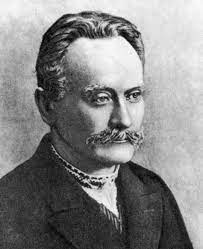 4 листопада 2021 року о 14.30м. Кам’янець-Подільський2021 Порядок роботи:Дата і час проведення: 4 листопада 2021 року о 14.30.Форма проведення – дистанційна відеоконференція.Місце проведення – Google Meet.Код зустрічі за покликанням - Meet: "jxa-xwkh-bwq" (google.com)&&&&&&&&&&&&&&&&&&&&&&&&&&&&&&&&&&&&&&&&&ТЕМАТИКА НАУКОВИХ ДОПОВІДЕЙ:Волковинська І.В. Інтерпретація андрогінної символіки у творчості І. Франка.Громик Л.І. Казкотворчість Івана Франка: типологічний аспектДжурбій Т.О. Художня інтерпретація різнонаціональних образів у творчості Івана ФранкаКоваленко Б.О. І.Я. Франко – дослідник творчості Степана Руданського.Коваленко Н.Д. Фраземіка говіркового мовлення в записах Івана Франка.Мозолюк О.М. Застаріла лексика в повісті "Захар Беркут" Івана Франка.Монастирська Р.І. Іван Франко про запозичення як природне явище в історії кожної мови.Насмінчук І.А. І. Франко як фундатор теорії публіцистики.Починок Л.І. Біблійний семантичний код новели Івана Франка «Терен у нозі».Рарицький О.А. Іван Франко і шістдесятники: проблема рецепції.Шеремета Н.П. Мовна категоризація світу у наукових студіях Івана Франка.Щегельський В.В. Іван Франко як фольклорист-практик: збирацько-дослідницький аспект.&&&&&&&&&&&&&&&&&&&&&&&&&&&&&&&&&&&&&&&&&&&Літературно-музична композиція«ІВАН ФРАНКО. ДЕЩО ПРО СЕБЕ САМОГО»Виконавці – студенти факультету української філології та журналістики:Руслан Гуменюк, Ірина Греньків, Тетяна Мельничук, Марина Рогатюк (4 курс);Катерина Василинчук, Ірина Андрощук, Іванна та Богдана Базелюк, Тетяна Беляєва, Ангеліна Войцеховська, Мирослава Деркач, Вікторія Дорога, Марина Кір՚янова-Щур, Ольга Мельничин, Світлана Слободян (3 курс); Марина Сковородник, Анастасія Дряб, Вероніка Рудковська, Тетяна Слободян (2 курс).&&&&&&&&&&&&&&&&&&&&&&&&&&&&&&&&&&&&&&&&&&&&&&&&